                      NENÍ JABLÍČKO JAKO JABLÍČKOKonec léta a začátek podzimu je plný barev a příroda září. Jablka a jiné plody na stromech těší naše oči.Ale co potom? Co až všechna jablíčka sníme nebo uložíme do sklepa na zimu? Mám nápad. Vezmi pár věcí a vyrob si nová. Taková, která ti vydrží a budou dlouho krásná.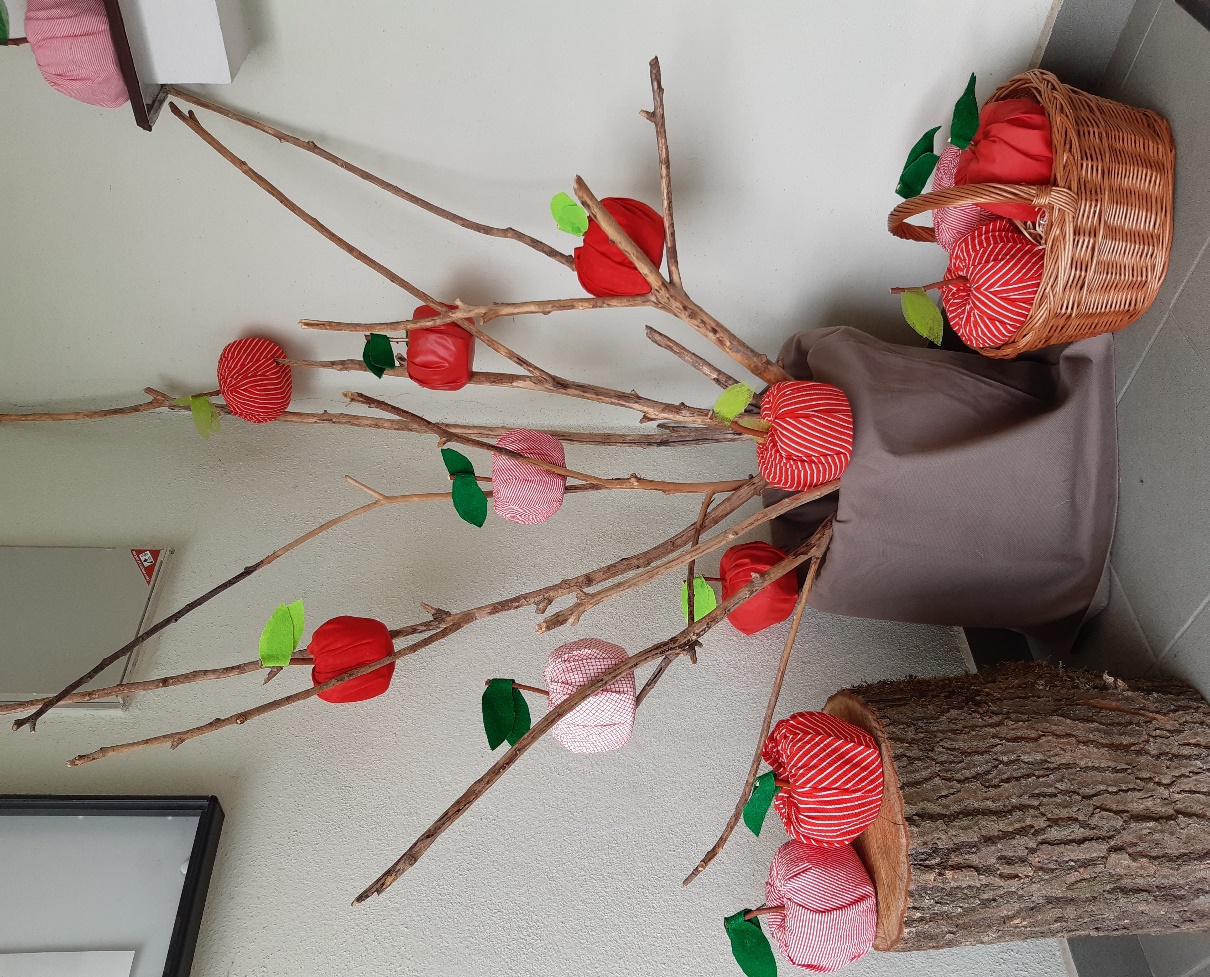 Co budeš potřebovat:  1 toaletní papírčtverec látky (40-50cm x 40-50cm podle                         velikosti toaletního papíru)klacík (větvička) cca 10cmzelený filcfixunůžkylepidloPostup:Vezmi čtverec látky v červených odstínech a doprostřed čtverce polož toaletní papír. Obal papír látkou směrem nahoru a konce látky (cípy) zastrč do otvoru v papíru.Fixou nakresli na zelený filc lísteček, popřípadě více lístečků a vystřihni.  Lístečky přilep ke klacíku (větvičce) a vzniklou stopku vsuň do otvoru k již zastrčeným cípům látky. A máš hotovo !Takto vzniklá jablíčka můžeš vyskládat na ošatku, do košíku, ozdobit jimi parapety nebo zavěsit na větve. V tomto případě ti tato jablečná dekorace přinese mnoho krásy za ne mnoho úsilí. Přeji ti krásné tvoření.